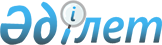 Қазақстан Республикасы Үкіметінің 2002 жылғы 22 тамыздағы N 937 қаулысына өзгеріс енгізу туралыҚазақстан Республикасы Үкіметінің 2003 жылғы 30 желтоқсандағы N 1349 қаулысы      Қазақстан Республикасының Үкіметі қаулы етеді: 

      1. "Қазақстан Республикасының Үкіметі мен Ресей Федерациясының Үкіметі арасында "Байқоңыр" кешенінің объектілерін және оның жұмыс істеуіне арналған арнайы жүктерді Ресей Федерациясы кәсіпорындарының ведомстволық күзет күштерінің күзетуін қамтамасыз ету туралы келісім жасасу туралы" Қазақстан Республикасы Үкіметінің 2002 жылғы 22 тамыздағы N 937 қаулысына  мынадай өзгеріс енгізілсін: 

      2-тармақтағы "Кәрім Қажымқанұлы Мәсімовке" деген сөздер "Сауат Мұхаметбайұлы Мыңбаевқа" деген сөздермен ауыстырылсын. 

      2. Осы қаулы қол қойылған күнінен бастап күшіне енеді.       Қазақстан Республикасының 

      Премьер-Министрі 
					© 2012. Қазақстан Республикасы Әділет министрлігінің «Қазақстан Республикасының Заңнама және құқықтық ақпарат институты» ШЖҚ РМК
				